Michigan Adult Cardiac Protocols 	Date:  March 1, 2024 	 	 	 	 	 	 	 	 	Page 1 of 1 TABLE OF CONTENTS 	General Cardiac Arrest 	 	 	 	 	 	 	Section 5.1 	Bradycardia   	 	 	 	 	 	 	 	Section 5.2 	Tachycardia   	 	 	 	 	 	 	 	Section 5.3 	Pulmonary Edema Cardiogenic Shock 	 	 	 	 	Section 5.4 	Chest Pain ACS 	 	 	 	 	 	 	 	Section 5.5 	ROSC   	 	 	 	 	 	 	 	 	Section 5.6  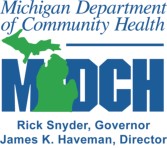 